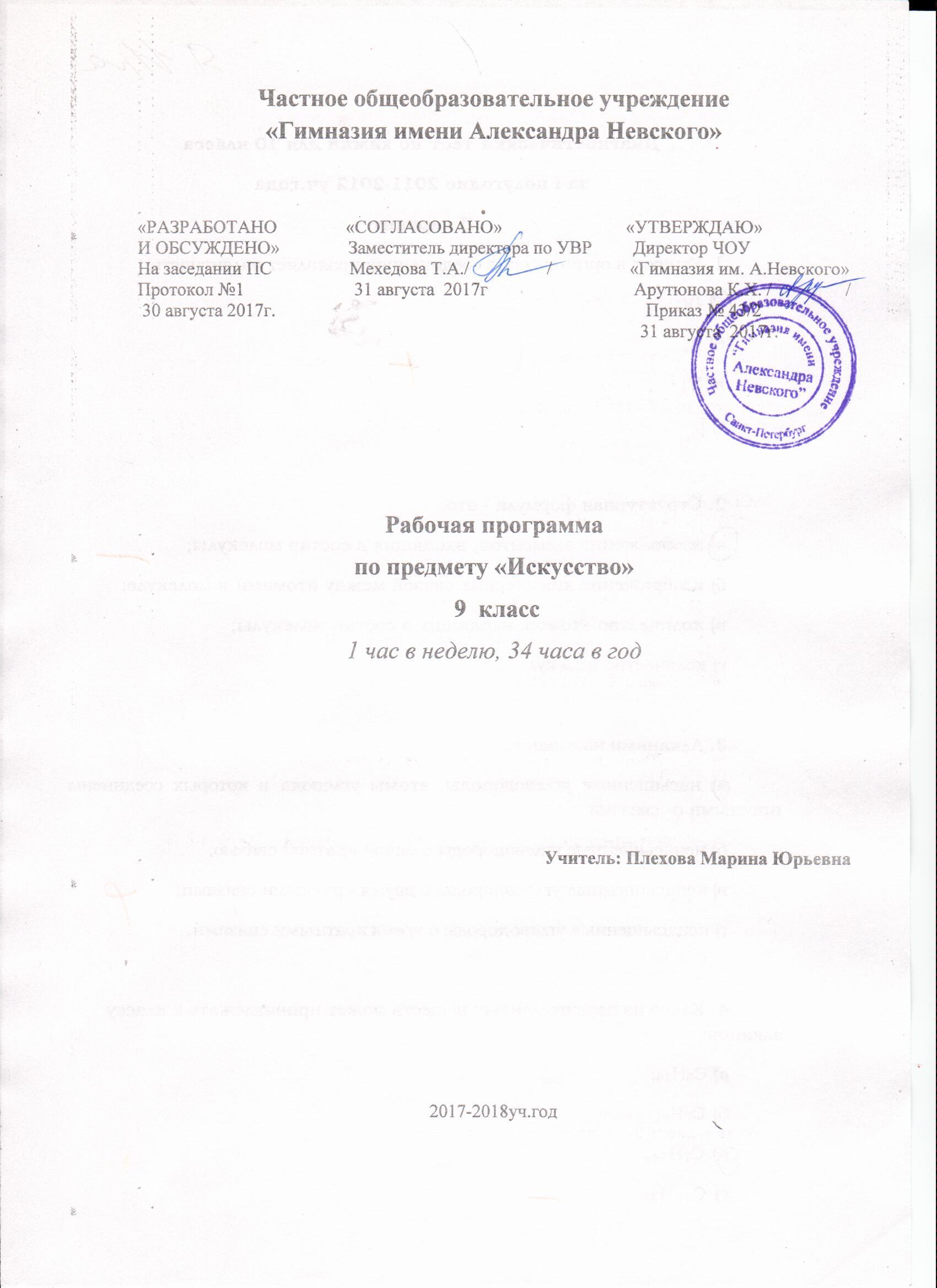 Частное общеобразовательное учреждение«Гимназия имени Александра Невского»«РАЗРАБОТАНО               «СОГЛАСОВАНО»                           «УТВЕРЖДАЮ»И ОБСУЖДЕНО»               Заместитель директора по УВР         Директор ЧОУНа заседании ПС                 Мехедова Т.А./                 /                 «Гимназия им. А.Невского»Протокол №1                        31 августа  2017г                                Арутюнова К.Х. /                /                30 августа 2017г.                                                                                 Приказ № 43/2                                                                                                              31 августа  2017г.   Рабочая программапо предмету «Искусство» 9  класс1 час в неделю, 34 часа в годУчитель: Плехова Марина Юрьевна2017-2018уч.годПояснительная записка            Рабочая программа по искусству  для  8-9 классов разработана на основе авторской программы «Искусство 8-9 классы», авторы программы Г. П. Сергеева, И. Э. Кашекова, Е. Д. Критская. Сборник: «Программы для общеобразовательных учреждений: «Музыка 1-7 классы. Искусство 8-9 классы» Москва, Просвещение, 2010 год.     Цель программы — развитие опыта эмоционально-ценностного отношения к искусству как социокультурной форме освоения мира, воздействующей на человека и общество.Задачи:—актуализация имеющегося у учащихся опыта общения с искусством;—культурная адаптация школьников в современном информационном пространстве, наполненном разнообразными явлениями массовой культуры;—формирование целостного представления о роли искусства в культурно-историческом процессе развития человечества;—углубление художественно-познавательных интересов и развитие интеллектуальных и творческих способностей подростков;—воспитание художественного вкуса;—приобретение культурно-познавательной, коммуникативной и социально-эстетической компетентности;— формирование умений и навыков художественного самообразования.Учебно-методический комплект  включает:•	Программа «Музыка 1-7 классы. Искусство 8-9 классы», М., Просвещение, 2012 г. •	Учебник «Искусство 8-9 класс» М., Просвещение, 2015г.,В соответствии учебным планом в 8-9 классах на учебный предмет «Искусство» отводится 68 часов В 8 классе программа рассчитана на 34 часа учебного времени (1 час в неделю), в т.ч. количество часов для проведения  контрольного теста , защиты проекта ,  по  1 час. В 9 классах на учебный предмет «Искусство» отводится 34 часа (из расчета 1 час в  неделю).В соответствии учебным планом в 9 классах на учебный предмет «Искусство» отводится 34 часа (из расчета 1 час в  неделю).  Изменения внесены согласно базисного учебного плана.      Основные формы организации учебной деятельности : урок ознакомления с новым материалом, урок закрепления изученного, урок применения знаний и умений, урок обобщения и систематизации знаний, урок проверки и коррекции знаний и умений, комбинированный урок, урок-лекция, урок-семинар, урок-зачёт, урок-практикум, урок-экскурсия,, урок-консультация,, театрализованный урок, урок-соревнование урок с дидактической игрой, урок-деловая игра, урок - ролевая игра.Формой контроля  в 8 -9  классах выступает тестовая и самостоятельная исследовательская деятельностьТребования к уровню подготовки учащихся:                В результате изучения учебного курса «искусство» учащиеся должны знать:•	значимость искусства, его место и роль в жизни человека; уважать культуру другого народа; воспринимать явления художественной культуры разных народов, осознавать место в ней отечественного искусства;•	эстетические ценности, высказывать мнение о достоинствах произведений искусства, •	основных закономерностей искусства; специфику  художественного образа, особенности  средств художественной выразительности, языка разных видов искусства;уметь:•	описывать явления художественной культуры, используя для этого соответствующую терминологию;•	ориентироваться в культурном многообразии окружающей действительности; устанавливать связи и отношения между явлениями культуры и искусства;•	использовать коммуникативные свойства искусства; действовать самостоятельно при выполнении учебных и творческих задач; проявлять толерантность в совместной деятельности;•	структурировать изученный материал, полученный из разных источников, в том числе в Интернете; применять информационно-коммуникативные технологии в индивидуальной и коллективной проектной художественной деятельности;•	 организовывать свою творческую деятельность, определять ее цели и задачи, выбирать и применять на практике способы их достижения;•	 мыслить образами, проводить сравнения и обобщения, выделять отдельные свойства и качества целостного явления;•	 воспринимать эстетические ценности, высказывать мнение о достоинствах произведений высокого и массового искусства, видеть ассоциативные связи и осознавать их роль в творческой и исполнительской деятельности.•	  аккумулировать, создавать и транслировать ценности искусства и культуры;•	   участвовать в художественной жизни класса, школы, города и др.; анализировать и оценивать процесс и результаты собственной деятельности и соотносить их с поставленной задачей.Выпускники научатся:•  ориентироваться в культурном многообразии окружающей действительности, наблюдать за разнообразными явлениями жизни и искусства в учебной и внеурочной деятельности, различать истинные и ложные ценности;•  организовывать свою творческую деятельность, определять ее цели и задачи, выбирать и применять на практике способы их достижения;•  мыслить образами, проводить сравнения и обобщения, выделять отдельные свойства и качества целостного явления;• воспринимать эстетические ценности, высказывать мнение о достоинствах произведений высокого и массового искусства, видеть ассоциативные связи и осознавать их роль в творческой и исполнительской деятельности;•  аккумулировать, создавать и транслировать ценности искусства и культуры (обогащая свой личный опыт эмоциями и переживаниями, связанными с восприятием, исполнением произведений искусства); чувствовать и понимать свою сопричастность окружающему миру;• использовать коммуникативные качества искусства; действовать самостоятельно при индивидуальном выполнении учебных и творческих задач и работать в проектном режиме, взаимодействуя с другими людьми в достижении общих целей; проявлять толерантность в совместной деятельности;•  участвовать в художественной жизни класса, школы, города и др.; анализировать и оценивать процесс и результаты собственной деятельности и соотносить их с поставленной задачей.Основные формы организации учебной деятельности : урок ознакомления с новым материалом, урок закрепления изученного, урок применения знаний и умений, урок обобщения и систематизации знаний, урок проверки и коррекции знаний и умений, комбинированный урок, урок-лекция, урок-семинар, урок-зачёт, урок-практикум, урок-экскурсия,, урок-консультация, интегрированный урок, театрализованный урок, урок-соревнование урок с дидактической игрой, урок-деловая игра, урок- ролевая игра.Формой  контроля в 9 классе выступает: тестирование, защита проектаСОДЕРЖАНИЕ ПРОГРАММЫ9 класс.Раздел 1. Воздействующая сила искусства - 9 часов.Выражение общественных идей в художественных образах. Искусство как способ идеологического воздействия на людей. Способность искусства внушать определенный образ мыслей, стиль жизни, изменять ценностные ориентации. Композиция и средства эмоциональной выразительности разных искусств.Синтез искусств в усилении эмоционального воздействия на человека.Примерный  художественный материал:Знакомство с произведениями разных видов искусства, их оценка с позиции позитивных и/или негативных влияний на чувства и сознание человека (внушающая сила, воздействие на эмоции, манипуляция сознанием, поднятие духа и т. п.).Протест против идеологии социального строя в авторской песне, рок-музыке.Изобразительное искусство. Наскальная живопись, языческие идолы, амулеты. Храмовый синтез искусств. Триумфальные арки, монументальная скульптура, архитектура и др. Искусство Великой Отечественной войны (живопись А. Дейнеки, П. Корина и др., плакаты И. Тоидзе и др.). Реклама (рекламные плакаты, листовки, клипы), настенная живопись (панно, мозаики, граффити).Музыка. Языческая культура дохристианской эпохи (ритуальные действа, народные обряды, посвященные основным вехам жизни человека). Духовная музыка «Литургия», «Всенощное бдение», «Месса» и др.). Музыкальная классика и массовые жанры (Л. Бетховен, П. Чайковский, А. Скрябин, С. Прокофьев, массовые песни). Песни военных лет и песни на военную тему. Музыка к кинофильмам (И. Дунаевский, Д. Шостакович, С. Прокофьев, А. Рыбников и др.). Современная эстрадная отечественная и зарубежная музыка. Песни и рок-музыка (В. Высоцкий, Б. Окуджава, А. Градский, А. Макаревич, В. Цой и др., современные рок-группы). Компенсаторная функция джаза (Дж. Гершвин, Д. Эллингтон, Э. Фицджеральд, Л. Утесов, А. Цфасман, Л. Чижик, А. Козлов и др.).Литература. Произведения поэтов и писателей XIX— XXIвв. Поэзия В. Маяковского. Стихи поэтов-фронтовиков, поэтов-песенников.Экранные искусства, театр. Рекламные видеоклипы. Кинофильмы 40—50-х гг. XXв. Экранизация опер, балетов, мюзиклов (по выбору учителя).Художественно-творческая деятельность учащихся: Показ возможностей манипуляции сознанием человека средствами плаката, рекламной листовки, видеоклипа и др., в которых одно и то же явление представлено в позитивном или негативном виде.Создание эскиза для граффити, сценария клипа, раскадровки мультфильма рекламно-внушающего характера.Подбор и анализ различных художественных произведений, использовавшихся в разные годы для внушения народу определенных чувств и мыслей.Создание художественного замысла и воплощение эмоционально-образного содержания музыки сценическими средствами.Раздел 2. Искусство предвосхищает будущее - 7 часов.Порождающая энергия искусства – пробуждение чувств и сознания, способного к пророчеству. Миф о Кассандре. Использование иносказания, метафоры в различных видах искусства. Предупреждение средствами искусства о социальных опасностях. Предсказания в искусстве. Художественное мышление в авангарде науки. Научный прогресс и искусство. Предвидение сложных коллизий 20-21 веков в творчестве художников, композиторов, писателей авангарда. Предвосхищение будущих открытий в современном искусстве.Примерный художественный материал:Постижение художественных образов различных видов искусства, освоение иххудожественного языка. Оценка этих произведений с позиции предвосхищения будущего, реальности и вымысла.Изобразительное искусство. «Купание красного коня» К. Петрова-Водкина, «Большевик» Б. Кустодиева, «Рождение новой планеты» К. Юона, «Черный квадрат» К. Малевича, 93 «Герника» П. Пикассо и др. (по выбору учителя). Произведения Р. Делоне, У. Боччони, Д. Балла, Д. Северини и др. Живопись символистов (У. Блэйк, К. Фридрих и др.).Музыка. Сочинения С. Прокофьева, Д. Шостаковича, А. Шнитке и др. Музыкальные инструменты (терменвокс, волны Мартено, синтезатор). Цветомузыка, компьютерная музыка, лазерные шоу (Н. Римский-Корсаков, А. Скрябин,   Артемьев, Э. Денисов, А. Рыбников, В. Галлеев, Ж.-М. Жарр и др.). Авангардная музыка: додекафония, серийная, конкретная   музыка,   алеаторика   (А. Шенберг,   К. Штокхаузен, Айвз и др.). Рок-музыка.Литература. Произведения Р. Брэдбери, братьев Стругацких, А. Беляева, И. Ефремова и др. (по выбору учителя).Экранные искусства, театр. Кинофильмы: «Воспоминания о будущем» X. Райнла, «Гарри Поттер» К. Коламбуса, «Пятый элемент» Л. Бессона, «Солярис» А. Тарковского, «Капитан Немо» В. Левина и др. (по выбору учителя).Художественно-творческая деятельность учащихся: Анализ явлений современного искусства (изобразительного, музыкального, литературы, кино, театра) с целью выявления скрытого пророчества будущего в произведениях современного искусства и обоснование своего мнения.Составление своего прогноза будущего средствами любого вида искусства.Создание компьютерного монтажа фрагментов музыкальных произведений (звукосочетаний) на тему «Музыка космоса».Раздел 3. Дар созидания. Практическая функция  - 11 часов.Эстетическое формирование искусством окружающей среды. Архитектура: планировка и строительство городов. Специфика изображений в полиграфии. Развитие дизайна и его значение в жизни современного общества. Произведения декоративно-прикладного искусства и дизайна как отражение практических и эстетических потребностей человека. Эстетизация быта. Функции легкой и серьезной музыки в жизни человека. Расширение изобразительных возможностей искусства в фотографии, кино и телевидении. Музыка в кино. Монтажность, «клиповость» современного художественного мышления. Массовые и общедоступные искусства.Примерный художественный материал:Изучение особенностей художественных образов различных искусств, их оценка с позиций эстетических и практических функций. Знакомство с формированием окружающей среды архитектурой, монументальной скульптурой, декоративно-прикладным искусством в разные эпохи.Изобразительное искусство. Здания и архитектурные ансамбли, формирующие вид города или площади (Акрополь в Афинах, Соборная площадь Московского Кремля, панорама Петропавловской крепости и Адмиралтейства в Петербурге и др.), монументальная скульптура («Гаттамелата» Донателло, «Медный всадник» Э. Фальконе и др.); предметы мебели, посуды и др. Дизайн современной среды (интерьер, ландшафтный дизайн).Музыка. Музыка в окружающей жизни, быту. Музыка как знак, фон, способ релаксации; сигнальная функция музыки и др. Музыка в звуковом и немом кино. Музыка в театре, на телевидении, в кино (на материале знакомых учащимся классических музыкальных произведений — по выбору учителя).Литература. Произведения русских и зарубежных писателей (А. Пушкин, Н. Гоголь, М. Салтыков-Щедрин, Н. Лесков, Л. Толстой, А. Чехов, С. Есенин и др.; У. Шекспир, Дж. Свифт, В. Скотт, Ж.-Б. Мольер и др.) (из программы по литературе — по выбору учителя).Экранные искусства, театр. Кинофильмы: «Доживем до понедельника» С. Ростоцкого, «Мы из джаза» К. Шахназарова, «Малыш и Карлсон, который живет на крыше» В. Плучека и М. Микаэляна, «Шербургские зонтики» Ж. Де-ми, «Человек дождя» Б. Левинсона, «Мулен Руж» Б. Лурмэна и др. (по выбору учителя).Художественно-творческая деятельность учащихся: Выполнение проекта (рисунок, чертеж, макет, описание) какого-либо предмета бытового предназначения. Проектирование детской игровой площадки; изготовление эскиза-проекта ландшафтного дизайна фрагмента сквера, парка или дизайна интерьера школьной рекреации, столовой.Оформление пригласительного билета, поздравительной открытки, эскиза одежды с использованием средств компьютерной графики.Создание эскиза панно, витража или чеканки для украшения фасада или интерьера здания. Украшение или изготовление эскиза украшения (художественная роспись, резьба, лепка) предмета быта.Разработка и проведение конкурса «Музыкальные пародии». Разработка эскизов костюмов и декораций к школьному музыкальному спектаклю. Составление программы концерта (серьезной и легкой музыки), конкурса, фестиваля искусств, их художественное оформление.Проведение исследования на тему «Влияние классической популярной музыки на состояние домашних растений и животных».Раздел 4. Искусство и открытие мира для себя  - 8 часов.Вопрос себе как первый шаг к творчеству. Красота творческого озарения. Совместная работа двух типов мышления в разных видах искусства. Творческое воображение на службе науки и искусства -  новый взгляд на старые проблемы. Искусство в жизни выдающихся людей. Информационное богатство искусства.Специфика восприятия временных и пространственных искусств. Исследовательский проект.Примерный художественный материал:Изучение разнообразных взглядов на роль искусства и творческой деятельности в процессе знакомства с произведениями различных видов искусства.Изобразительное искусство. Примеры симметрии и асимметрии в искусстве и науке. Примеры понимания красоты в искусстве и науке: общее и особенное. Геометрические построения в искусстве (примеры золотого сечения в разных видах искусства). Изображение различных представлений о системе мира в графике. Декоративные композиции М. Эшера.Музыка. Миниатюры, произведения крупной формы. Вокально-хоровая, инструментально-симфоническая, сценическая музыка различных стилей и направлений (по выбору учителя). Искусство в жизни выдающихся деятелей науки и культуры (А. Бородин, М. Чюрленис, С. Рихтер, В. Наумов, С. Юдин, А. Эйнштейн и др.).Литература. Известные поэты и писатели о предназначении творчества (У. Шекспир, А. Пушкин, М. Лермонтов, Н. Гоголь, С. Есенин, И. Бунин, И. Шмелев — из программы по литературе по выбору учителя).Экранные искусства, театр. Кинофильмы: «Гамлет» Г. Козинцева, «Баллада о солдате» Г. Чухрая, «Обыкновенное чудо», «Юнона и Авось» М. Захарова, «Небеса обетованные» Э. Рязанова, «Странствия Одиссея» А. Михалкова-Кончаловского, «Вестсайдская история» Д. Роббинса и Р. Уайза, «Страсти Христовы» М. Гибсона, «Призрак оперы» Д. Шумахера и др. (по выбору учителя).Художественно-творческая деятельность учащихся: Исследовательский проект «Пушкин - наше все» - воплощение образа поэта и образов его литературных произведений средствами разных видов искусства. Создание компьютерной презентации, театрализованных постановок, видео - и фотокомпозиций, участие в виртуальных и реальных путешествиях по пушкинским местам, проведение конкурсов чтецов, музыкантов и др.УЧЕБНО-ТЕМАТИЧЕСКИЙ ПЛАН9 классФОРМЫ И СРЕДСТВА КОНТРОЛЯ         Основные формы учебной деятельности - практическое художественное творчество посредством овладения художественными материалами, зрительское восприятие произведений искусства и эстетическое наблюдение окружающего мира.В рабочей программе объединены практические художественно-творческие задания, художественно-эстетическое восприятие произведений искусства и окружающей действительности в единую образовательную структуру, образуя условия для глубокого осознания и переживания каждой предложенной темы. Программа построена на принципах тематической цельности и последовательности развития курса, предполагает четкость поставленных задач и вариативность их решения. Содержание предусматривает чередование уроков индивидуального практического творчества учащихся и уроков коллективной творческой деятельности, диалогичность и сотворчество всех участников образовательного процесса, что способствует качеству обучения и достижению более высокого уровня как предметных, так и личностных и метапредметных результатов обучения. Формы контроля – практические работы, устные ответы., выставки работ, викторина, кроссворд,. тестирование .Перечень научно-методических средств обученияЛИТЕРАТУРА основная:Учебно-методический комплект «Искусство 8-9 класс»Программа «Музыка 1-7 классы. Искусство 8-9 классы», М., Просвещение, 2012 г. Г. П. Сергеева, И. Э. Кашекова, Е. Д. Критская. Учебник «Искусство 8-9 класс» М., Просвещение, 2015 г. Сергеева Г П. Музыка 5—9 классы / Г П. Сергеева, Е. Д. Критская. — М., 2012 г.Изобразительное искусство и художественный труд: 1—9 классы / Под рук. Б. М. Неменского. — М., 2012 г.                    ЛИТЕРАТУРА  дополнительная:«Музыка. Изо. МХК. Содержание образования» (сборник нормативно – правовых документов и методических материалов), М.,ИЦ «Вентана – Граф»,2010г. «Сборник нормативных документов. Искусство», М., Дрофа, 2005г. «Музыкальное образование в школе», под ред., Л.В.Школяр, М., Академия, 2001г. Кабалевский Д.Б. «Как рассказывать детям о музыке», М., Просвещение, 1989г. Кабалевский Д.Б. «Воспитание ума и сердца», М., Просвещение, 1989г. Рапацкая Л.А., Сергеева Г.С., Шмагина Т.С. «Русская музыка в школе», М.,Владос,2003г.  «Искусство в школе» № 4 1995г., №№1-4 1996г., №2,4,6 1998г., № 2,3 1999г., № 2,3 2000г. Песенные сборники. Электронные ресурсы:«5555 шедевров мировой живописи», CD.«5000 шедевров рисунка», CD«Шедевры русской живописи», CD «Шедевры архитектуры», CDhttp://hohloma.nnov.ru/http://festival.1september.ru  Презентации по изобразительному искусству /М.М.Глызина, И.С. Пучкова.Сайты музеев: www.getty.edu/art/exhibitions/devices  www.hermitage.ru  www.rusmuseum.ru www.artsedge.kennedy-center.org http://som.ru/Resources/Moreva/st № п/пРазделКол-во часовВоздействующая сила искусстваВоздействующая сила искусства91-3Искусство и власть.4,5Какими средствами воздействует искусство?6,7Храмовый синтез искусств.8,9Синтез искусств в театре, кино, на телевидении.Искусство предвосхищает будущееИскусство предвосхищает будущее710,11Дар предвосхищения. Какие знания дает искусство?12.Предсказание в искусстве.13,14Художественное мышление в авангарде науки.15,16Тест  «Художник и ученый.» Дар созидания. Практическая функцияДар созидания. Практическая функция1117.Эстетическое формирование искусством окружающей среды.18.Архитектура исторического город
.19Архитектура современного города.20Специфика изображений в полиграфии.21Развитие дизайна и его значение в жизни современного общества.22Декоративно-прикладное искусство.23Музыка в быту.24Массовые, общедоступные искусства.25,26Изобразительная природа кино. Музыка в кино.27Тайные смыслы образов искусства, или Загадки музыкальных хитов.Искусство и открытие мира для себяИскусство и открытие мира для себя728,29Вопрос себе как первый шаг к творчеству.30.Литературные страницы.31-34Исследовательский проект   «Пушкин – наше все»Итого:34Виды контроляКлассыКлассыВиды контроля8 класс9 классТестированиеСимволы в жизни и искусстве. ТестХудожник и ученый. Творческий проектЗащита исследовательского проекта Полна чудес могучая природаПушкин – наше все»